Отчет по дистанционной работе с родителями и детьми с 20 апреля по 24 апреля группы № 6Всю неделю дети продолжали знакомиться с изменениями в природе, которые происходят весной.  Для этого была предложена презентация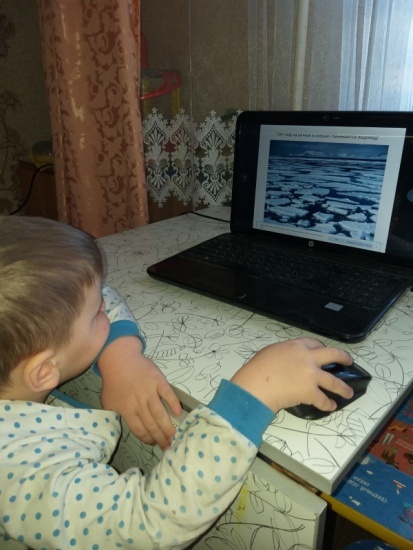 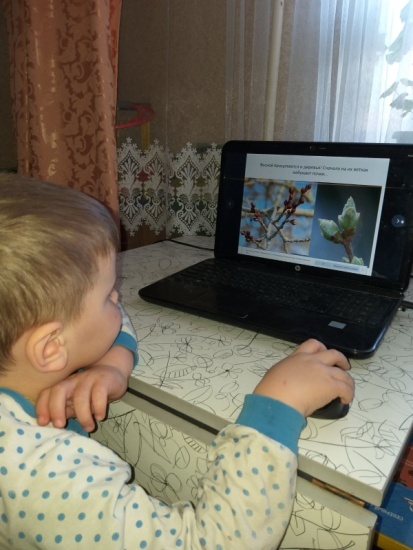 Для ФЭМП была рекомендована математическая игра на соотнесения цифр и количества предметов (счёт до 8), и расположения их в числовом ряду.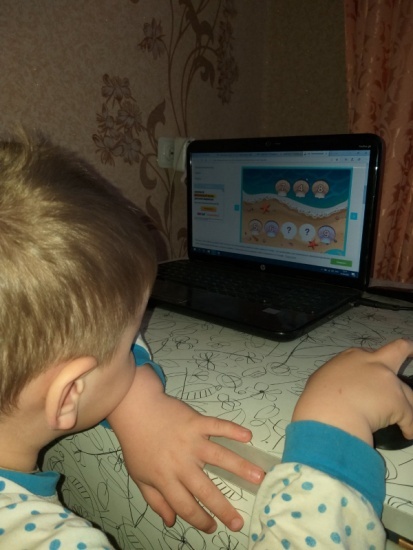 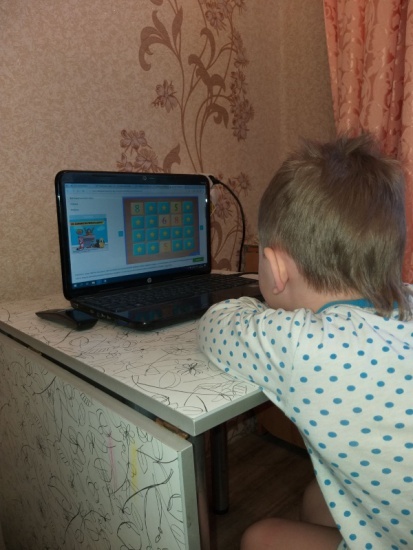 По развитию речи я предложила выучить стихотворение о весне и перед сном прочитать русскую народную сказку про весну. Видео о том, как дети рассказывают стихотворение и занимаются познавательной и продуктивной деятельностью вы найдете файле Архив WinRAR (.rar).По рисованию я предложила три варианта на выбор, где были предложены нетрадиционные техники: 1)Рисование штампом при помощи пластиковой бутылки – веточка сакуры; 2) при помощи пластиковой вилки – весенний желтый одуванчик; 3) рисование методом тычка, при помощи ватной палочки – веточка вербы.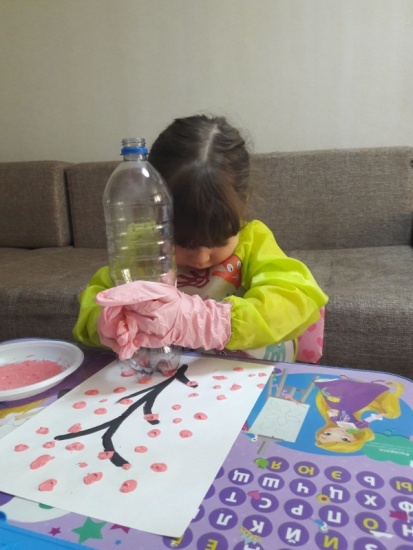 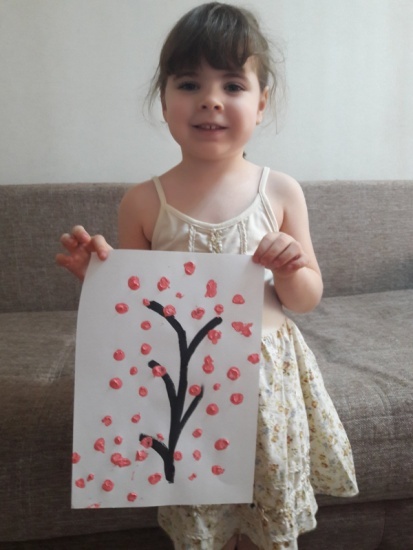 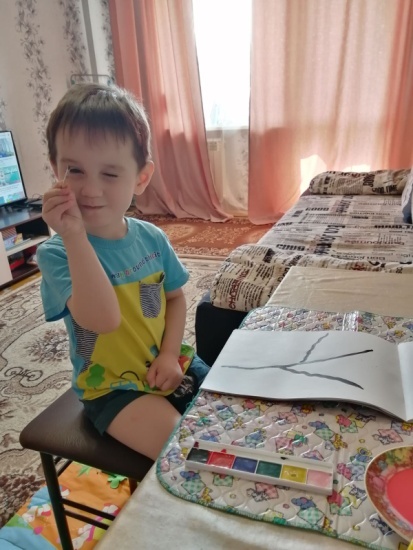 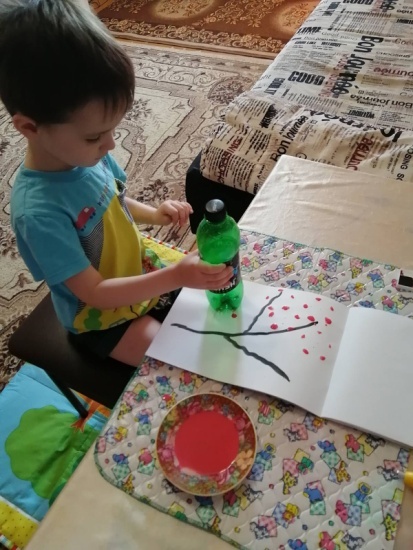 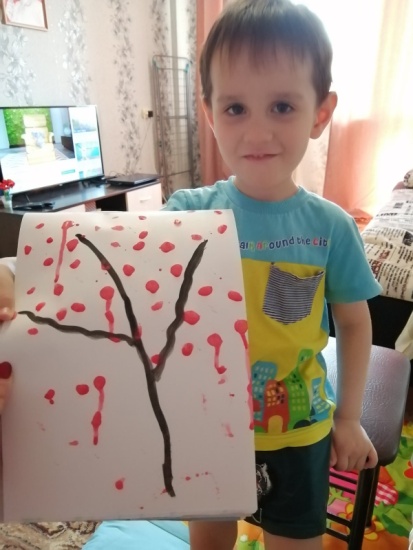 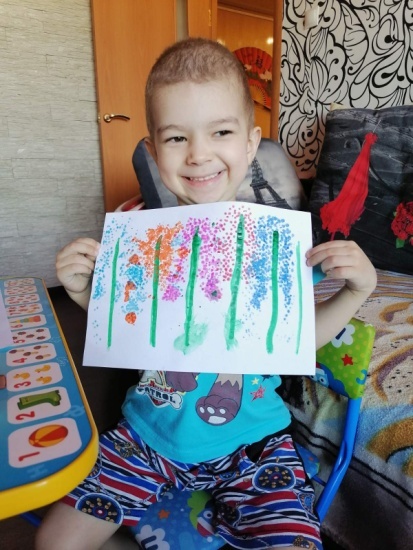 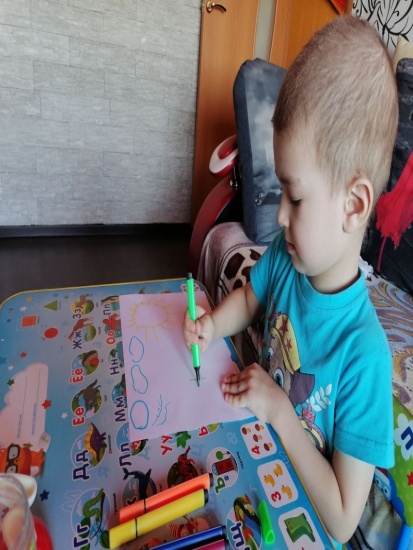 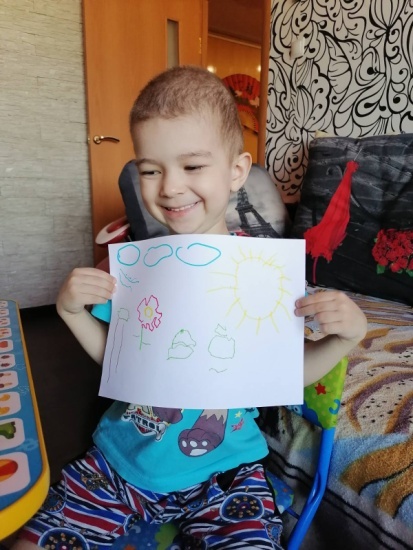 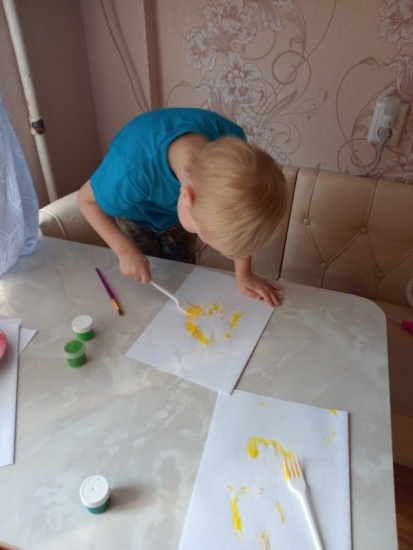 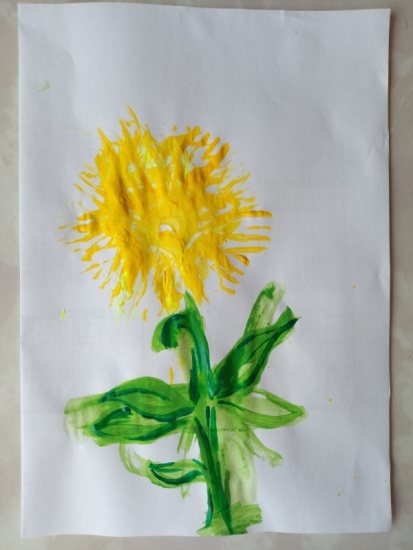 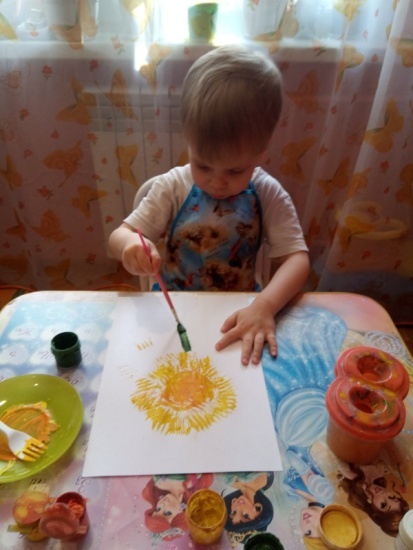 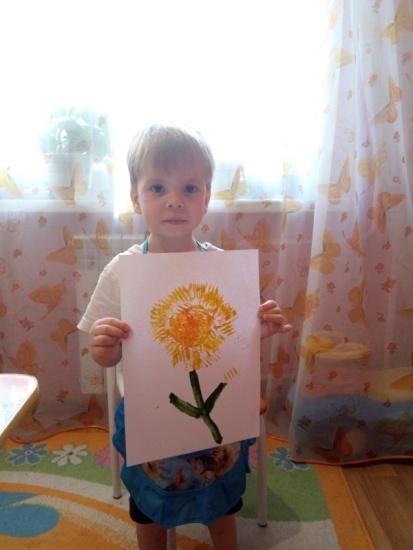 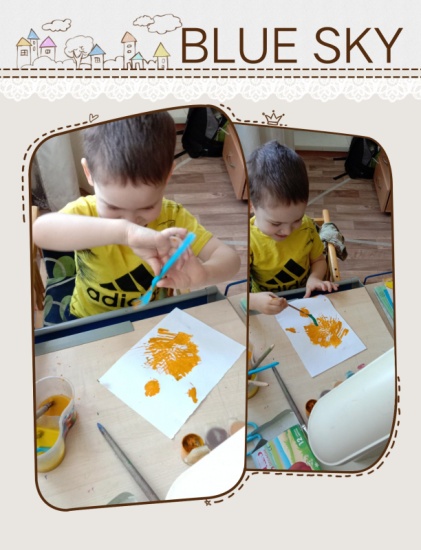 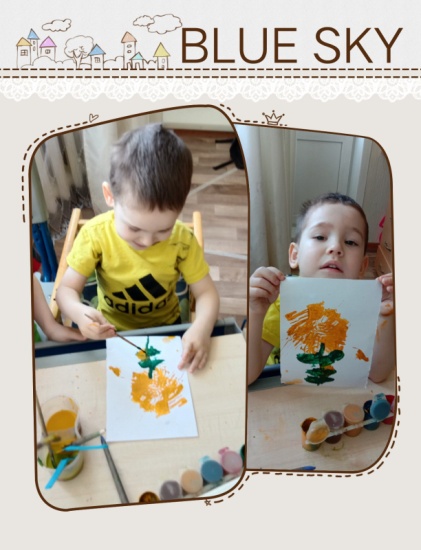 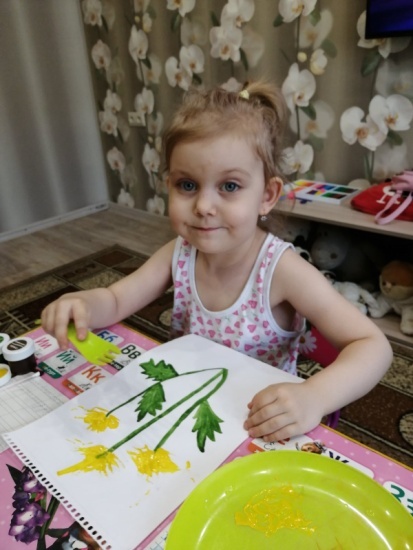 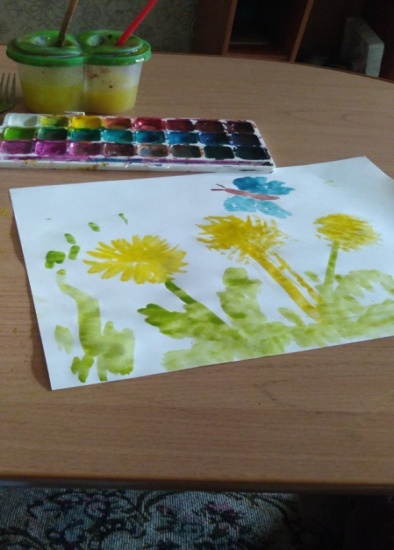 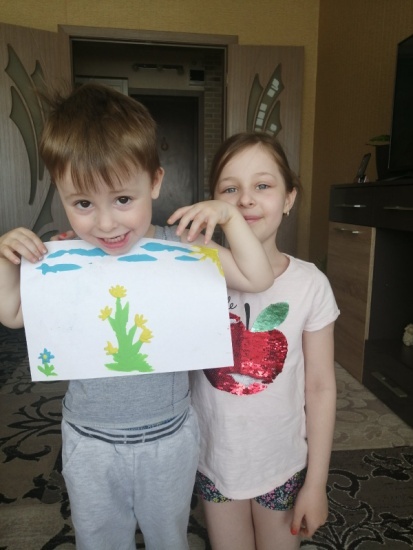 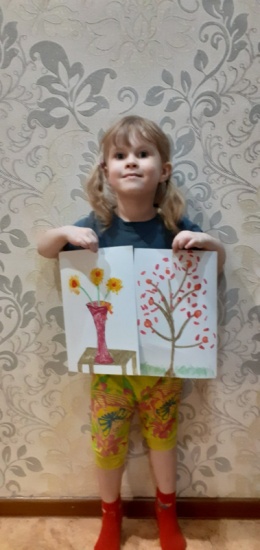 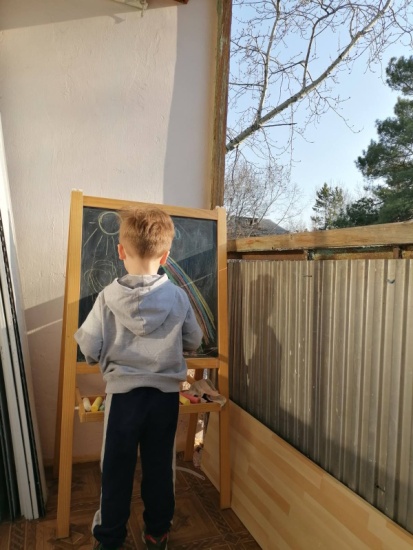 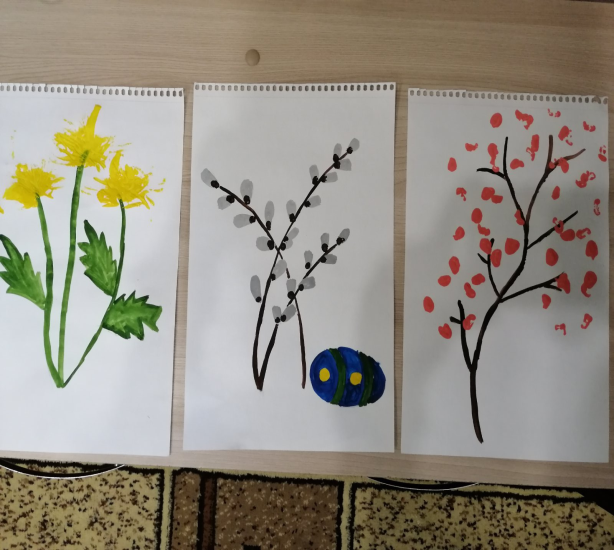 Также дети с удовольствием лепили из пластилина весенний цветок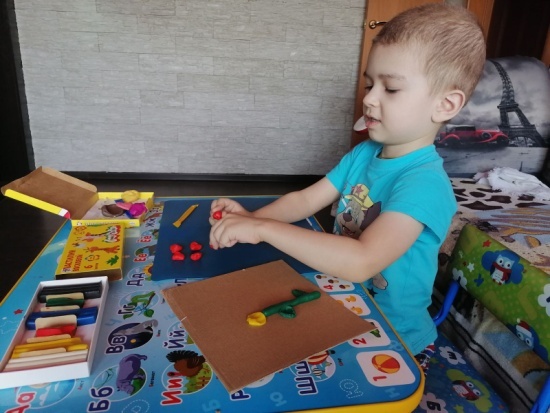 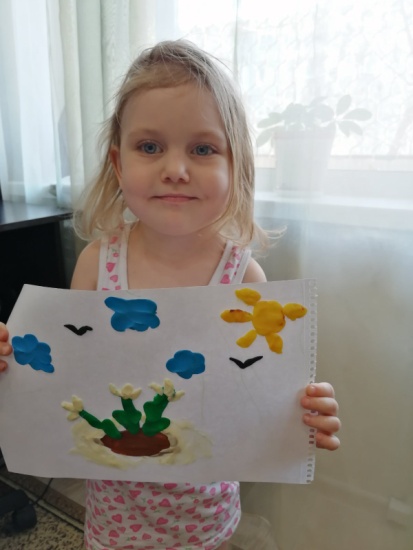 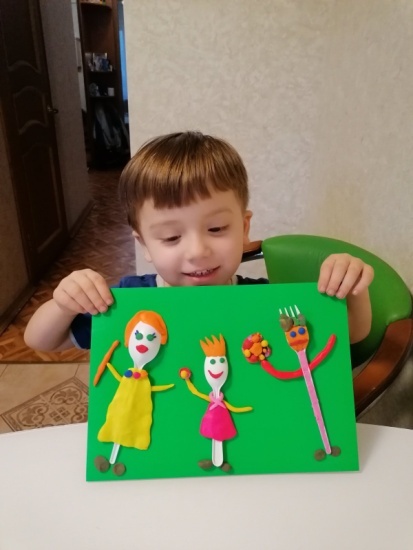 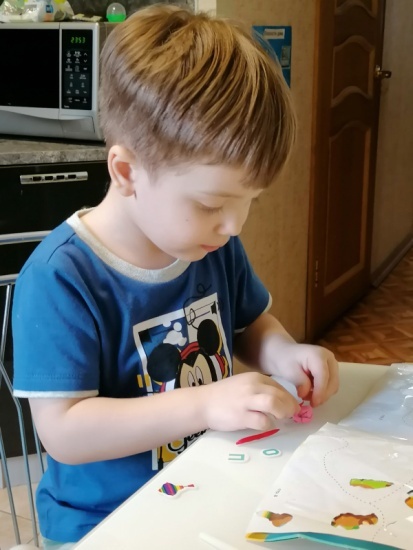 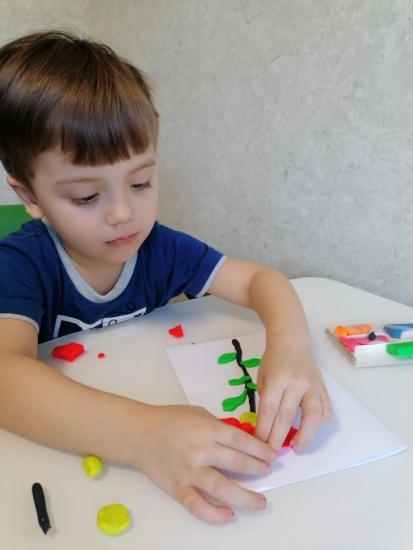 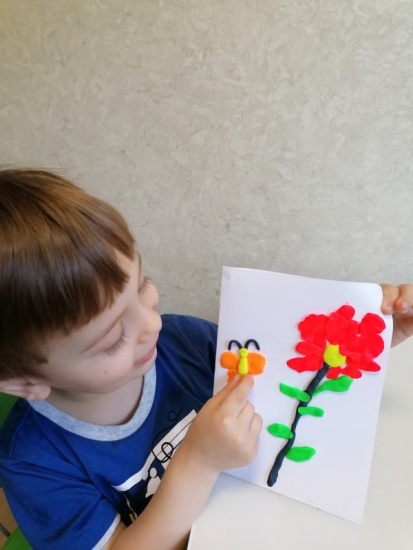 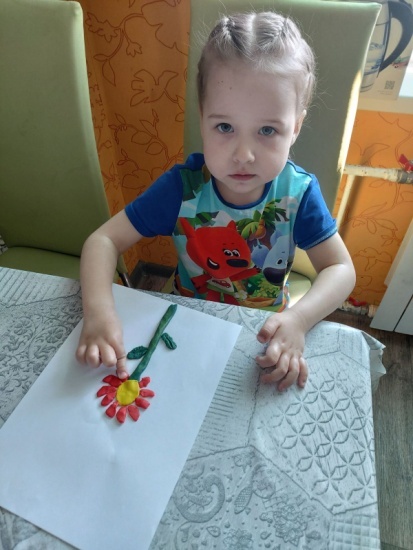 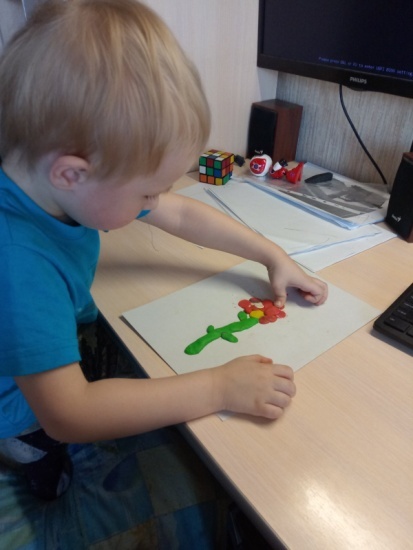 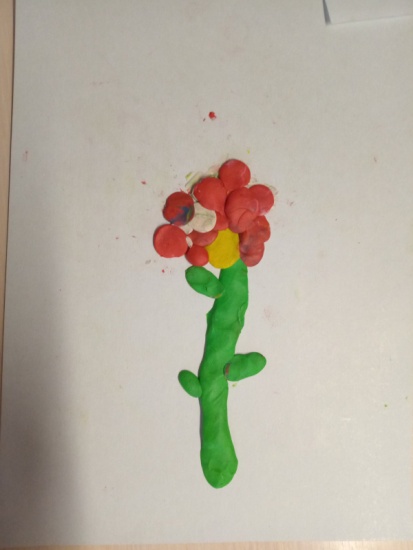 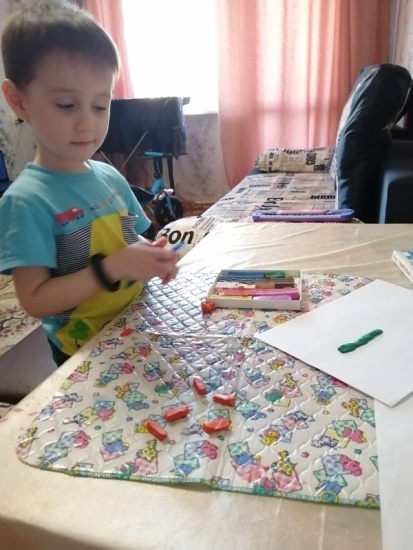 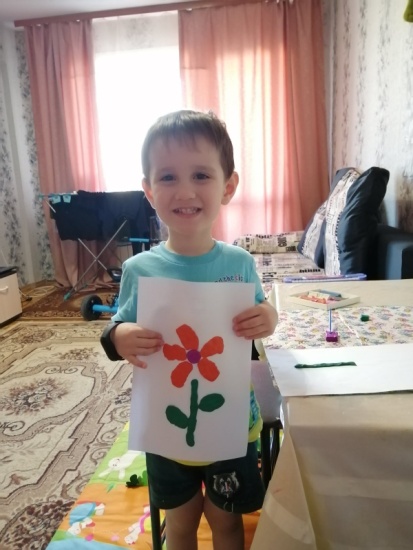 Также родителям были предложены такие консультации, как: 1)«Оптимальный режим дня для ребенка 4 лет» https://razvivashka.online/rezhim/rasporyadok-dnya-rebenka-4-let2) Как не сойти с ума в режиме самоизоляции с ребенкомhttps://www.irk.kp.ru/daily/27107.7/4181850/А для успешного развития детей такой обучающий материал:1) Дошколёнок.http://www.kindereducation.com2) Лукошко сказокhttp://www.lukoshko.net/